Uwagi metodyczneInformacje o stanie i strukturze bezrobocia opracowano na podstawie sprawozdawczości Ministerstwa Rozwoju, Pracy i Technologii (formularz 
MPiPS – 01).Dane o liczbie bezrobotnych obejmują osoby, które są zarejestrowane w PUP 
w Suwałkach jako bezrobotne, zgodnie z ustawą z dnia 20 kwietnia 2004 r. o promocji zatrudnienia i instytucjach rynku pracy (Dz. U. z 2020 roku poz. 1409 j.t. ze zm.).Przez „ludność czynną zawodowo" należy rozumieć zbiorowość składającą się z osób uznanych w/g klasyfikacji GUS za pracujące oraz osoby bezrobotne, 
o których mowa w pkt. 2.Przez „stopę bezrobocia" należy rozumieć procentowy udział liczby bezrobotnych w liczbie ludności czynnej zawodowo / wg. stanu na koniec okresu sprawozdawczego/.Przez „wskaźnik napływu bezrobotnych" /Wn/ należy rozumieć wyrażony w procentach stosunek nowo zarejestrowanych bezrobotnych w danym okresie sprawozdawczym do liczby bezrobotnych wg stanu na koniec poprzedniego okresu sprawozdawczego.Przez „wskaźnik odpływu bezrobotnych" /Wo/ należy rozumieć wyrażony w procentach stosunek liczby bezrobotnych wyrejestrowanych z PUP w Suwałkach w danym okresie sprawozdawczym /odpływ/ do liczby bezrobotnych wg. stanu na koniec poprzedniego okresu sprawozdawczego.Przez „wskaźnik płynności rynku pracy" /Wp/ należy rozumieć wyrażony w procentach stosunek liczby bezrobotnych, którzy podjęli pracę w danym okresie sprawozdawczym do liczby nowo zarejestrowanych bezrobotnych w tym okresie.RYNEK PRACY w grudniu 2020 roku1.1 Poziom, dynamika bezrobociaLiczba bezrobotnych zarejestrowanych na dzień 31.12.2020 r. wynosiła 2 419 osób 
i była wyższa o 81 osób w stosunku do liczby bezrobotnych zarejestrowanych na koniec 
listopada 2020r. W stosunku do analogicznego okresu roku 2019 była wyższa o 442 osoby 
(grudzień 2019 r. – 1 977 osób).Na dzień 31 grudnia 2020 r. liczba bezrobotnych zamieszkałych w mieście Suwałki wynosiła 1 814 osób, co stanowiło 74,8% ogółu bezrobotnych. Na wsi zamieszkiwało 605 osób, co stanowiło 25,2% ogółu bezrobotnych.Największą liczbę bezrobotnych w grudniu 2020 r. odnotowano w gminach:Suwałki 	– 143 osoby 		(grudzień 2019 r. – 130 osób),Raczki	 	– 97 osób 		(grudzień 2019 r. – 82 osoby),Filipów 	– 84 osoby 		(grudzień 2019 r. – 82 osoby),Szypliszki	- 79 osób		(grudzień 2019 r. – 66 osób).Najmniej bezrobotnych odnotowano w gminach:	Rutka Tartak	– 22 osoby		(grudzień 2019 r – 23 osoby),Wiżajny 	– 39 osób 		(grudzień 2019 r – 32 osoby),Jeleniewo 	– 43 osoby 		(grudzień 2019 r – 40 osób),Bakałarzewo	– 49 osób 		(grudzień 2019 r – 41 osób).Ruch bezrobotnych „napływy” i „odpływy” w 2019 i w 2020 roku. Obliczony przez GUS wskaźnik stopy bezrobocia na dzień 31.12.2020 wynosił odpowiednio:powiat suwalski 			- 4,3 % 	(listopad 2020 r. - 4,2 %)miasto Suwałki			- 6,1 % 	(listopad 2020 r. - 5,9 %)województwo podlaskie		- 7,8 %		(listopad 2020 r. - 7,6 %)kraj				- 6,2 % 	(listopad 2020 r. - 6,1 %)W 2020 roku zarejestrowano 4 154 osoby bezrobotne, natomiast wyłączono z ewidencji 3 712 osób (analogicznie w 2019 r. „napływ” – 4 015 osób, „odpływ” – 4 154 osoby). W analizowanym okresie „napływ” bezrobotnych był wyższy o 441 osób w porównaniu do „odpływu” (w analogicznym okresie 2019 roku „napływ” był niższy o 139 osób).Bezrobotni zarejestrowani w 2020 roku „napływ” 4 154 osoby, z tego:zarejestrowani po raz pierwszy – 805 osób (19,4 % ogółu zarejestrowanych „napływ”), w analogicznym okresie 2019 r. – 728 osób (18,1 %)zarejestrowani po raz kolejny – 3 349 osób (80,6 % ogółu zarejestrowanych „napływ”), 
w analogicznym okresie 2019 r. – 3 287 osób (81,9 %)Bezrobotni wyłączeni z ewidencji w 2020 roku „odpływ” 3 712 osób, z tego:podjęcia pracy – 2 107 osób (56,7 % ogółu wyłączeń), 
w analogicznym okresie 2019 r. – 1 984 osoby (47,8 %)niepotwierdzenia gotowości do pracy – 585 osób (15,7% ogółu wyłączeń), 
w analogicznym okresie 2019 r. – 884 osoby (21,3 %),dobrowolna rezygnacja – 410 osób (11,0% ogółu wyłączeń), 
w analogicznym okresie 2019 r. – 627 osób (15,1 %).Wskaźniki dotyczące ruchu bezrobotnych w grudniu 2020 roku kształtowały się następująco:wskaźnik napływu bezrobotnych	Wn = 11,6 %	 (grudzień 2019 Wn = 14,9 %),wskaźnik odpływu bezrobotnych	Wo = 8,1 %	 (grudzień 2019 Wo = 13,4 %),wskaźnik płynności rynku pracy	Wp = 45,2 %	 (grudzień 2019 Wp = 39,0 %).Na podstawie danych statystycznych można stwierdzić, że od 2014 roku odnotowujemy spadek w liczbie osób bezrobotnych, natomiast od roku 2020 nastąpił wzrost bezrobocia spowodowany m.in. stanem epidemii. Zauważamy też tendencję nieznacznego wzrostu bezrobocia w okresie zimowym, a spadek w okresie letnim (sezonowość bezrobocia).Liczba zarejestrowanych bezrobotnych na koniec miesiąca grudnia w latach 2012 – 20201.2 Zmiany w poziomie bezrobocia – wyłączenia z ewidencjiAnalizując zmiany w poziomie bezrobocia można stwierdzić, że wyłączenia z ewidencji w 2020 roku, spowodowane były głównie: podjęciami pracy – 56,8% ogółu wyłączeń, następną pozycję stanowiły niepotwierdzanie gotowości do pracy i dobrowolne rezygnacje – 26,8%. W analogicznym okresie 2019 roku podjęcia pracy stanowiły 47,8% ogółu, a niepotwierdzanie gotowości do pracy i dobrowolna rezygnacja stanowiły – 36,4% ogółu wyłączeń. 2. Struktura bezrobotnych2.1 KobietyW 2020 roku zarejestrowało się 2 039 bezrobotnych kobiet (analogicznie 2019 rok – 
1 908 kobiet).Na dzień 31.12.2020 r. było zarejestrowanych 1 290 bezrobotnych kobiet, które stanowiły 53,3% ogółu bezrobotnych (analogicznie 2019 rok – 1 069 kobiet, tj. 54,1% ogółu bezrobotnych).Bezrobotne kobiety zamieszkałe w mieście Suwałki w liczbie 964 osoby stanowiły 
53,2% zarejestrowanych bezrobotnych z terenu miasta.Bezrobotne kobiety zamieszkałe na wsi w liczbie 326 osób stanowiły 
53,9% zarejestrowanych bezrobotnych zamieszkałych na wsi.Wśród ogółu zarejestrowanych bezrobotnych kobiet:1 172		-	kobiety poprzednio pracujące,72		-	kobiety zwolnione z przyczyn dotyczących zakładu pracy,264		-	kobiety z prawem do zasiłku,118		-	kobiet dotychczas niepracujących.2.2 Bezrobotni z prawem do zasiłku W 2020 roku zarejestrowały się 1 072 osoby z prawem do zasiłku, w tym 650 kobiet, (analogicznie 2019 rok – 854 osoby, w tym 500 kobiet).Na dzień 31.12.2020 r. liczba bezrobotnych z prawem do zasiłku osiągnęła wielkość 
434 osoby, co stanowiło 17,9% ogółu zarejestrowanych bezrobotnych (analogicznie 2019 rok 
– 355 osób, co stanowiło 17,9% ogółu bezrobotnych).Zamieszkali w mieście z prawem do zasiłku w liczbie 333 osoby, stanowiły 
18,4% zarejestrowanych bezrobotnych z miasta. Bezrobotni z terenów wiejskich z prawem do zasiłku w liczbie 101 osób, stanowili 
16,7% bezrobotnych zamieszkałych na wsi.2.3 Zarejestrowani bezrobotni według wieku (stan na dzień 31.12.2020 r. 
i 31.12.2019 r.)Zarejestrowani bezrobotni wg wieku - stan na dzień 31.12.2020 r.Analizując wiek zarejestrowanych bezrobotnych można stwierdzić, iż najwięcej osób bezrobotnych było w trzech przedziałach wiekowych:25-34 lata (748 osób), co stanowiło 30,9 % ogółu zarejestrowanychw grupie tej:długotrwale bezrobotni stanowili 				34,5%	(2019 r. - 32,1%),posiadający co najmniej jedno dziecko do 6 roku życia	37,2%	(2019 r. – 38,3%),bezrobotni niepełnosprawni stanowili 			3,2%	(2019 r. – 4,3%),bezrobotni do 30 roku życia stanowili 			49,7%	(2019 r. – 53,7%),35-44 lata ( 523 osoby), co stanowiło 21,6 % ogółu zarejestrowanychw grupie tej:długotrwale bezrobotni stanowili 				44,9%	(2019 r. – 44,6%),posiadający co najmniej jedno dziecko do 6 roku życia	22,2%	(2019 r. - 23,9%),bezrobotni niepełnosprawni stanowili 	 		5,5%	(2019 r. – 8,6%),45-54 lata ( 406 osób), co stanowiło 16,8 % ogółu zarejestrowanych bezrobotnychw grupie tej:długotrwale bezrobotni stanowili 				39,7%	(2019 r. – 47,0%),posiadający co najmniej jedno dziecko do 6 roku życia	2,0%	(2019 r. – 0,6%),bezrobotni niepełnosprawni stanowili			11,8%	(2019 r. – 14,6%),bezrobotni powyżej 50 roku życia stanowili			53,7%	(2019 r. – 55,2%).2.4 Zarejestrowani bezrobotni według poziomu wykształcenia (stan na dzień 31.12.2020 r. i 31.12.2019 r.)Zarejestrowani bezrobotni wg wykształcenia – stan na dzień 31.12.2020 r.Z analizy poziomu wykształcenia zarejestrowanych bezrobotnych wynika, że najwięcej osób bezrobotnych posiadało:wykształcenie gimnazjalne i poniżej (619 osób), co stanowiło 25,6 % ogółu zarejestrowanych. w grupie tej:długotrwale bezrobotni stanowili 				43,6%	(2019 r. – 46,8%),osoby do 30 roku życia stanowiły				22,5%	(2019 r. – 22,8%),osoby do 25 roku życia stanowiły 				11,0%	(2019 r. – 11,8%),osoby powyżej 50 roku życia stanowiły 			37,2%	(2019 r. – 36,4%),bezrobotni niepełnosprawni stanowili			10,5%	(2019 r. – 14,0%),wykształcenie policealne i średnie zawodowe (524 osoby), co stanowiło 21,7 % ogółu zarejestrowanych bezrobotnych.w grupie tej:długotrwale bezrobotni stanowili 				36,1%	(2019 r. – 37,8%),osoby do 30 roku życia stanowiły				32,8%	(2019 r. – 30,5%),osoby do 25 roku życia stanowiły 				17,6%	(2019 r. – 16,1%),osoby powyżej 50 roku życia stanowiły 			26,5%	(2019 r. – 29,2%),bezrobotni niepełnosprawni stanowili			7,4%	(2019 r. – 10,2%),wykształcenie zasadnicze zawodowe (521 osób), co stanowiło 21,5 % ogółu zarejestrowanych.w grupie tej:długotrwale bezrobotni stanowili 				41,1%	(2019 r. – 43,0%),osoby do 30 roku życia stanowiły				17,7%	(2019 r. – 16,6%),osoby do 25 roku życia stanowiły 				8,6%	(2019 r. – 9,1%),osoby powyżej 50 roku życia stanowiły 			42,0%	(2019 r. – 42,6%),bezrobotni niepełnosprawni stanowili			11,1%	(2019 r. – 15,9%).2.5 Bezrobotni według stażu pracy i czasu pozostawania bez pracy w miesiącach (stan na dzień 31.12.2020 r.)wśród zarejestrowanych bezrobotnych największą populację stanowili bezrobotni 
ze stażem pracy od 1 do 5 lat (27,4 % ogółu zarejestrowanych). w grupie tej:długotrwale bezrobotni stanowili				38,2%	(2019 r. – 37,2%),osoby do 30 roku życia stanowiły				36,2%	(2019 r. – 39,4%),bezrobotni do 25 roku życia stanowili 			12,1%	(2019 r. – 13,1%),bezrobotni powyżej 50 roku życia stanowili 			11,2%	(2019 r. – 10,7%),bezrobotni niepełnosprawni stanowili			5,0%	(2019 r. – 7,9%),bezrobotni ze stażem pracy do 1 roku, stanowili 23,1% ogółu zarejestrowanych bezrobotnych. 
w grupie tej:długotrwale bezrobotni stanowili 				41,5%	(2019 r. – 43,6%),osoby do 30 roku życia stanowiły				47,8%	(2019 r. – 46,5%),osoby do 25 roku życia stanowiły 				21,8%	(2019 r. – 20,1%),osoby powyżej 50 roku życia stanowiły 			11,8%	(2019 r. – 13,3%),bezrobotni niepełnosprawni stanowili			5,0%	(2019 r. – 6,1%).2.6 Osoby w wybranych kategoriach wg stanu na dzień 31.12.2020 r. 
i 31.12.2019 r. 3. Zwolnienia z przyczyn dotyczących zakładów pracyW 2020 roku zarejestrowało się 201 osób zwolnionych 
z przyczyn dotyczących zakładu pracy (analogicznie w 2019 roku 147 osób). Na dzień 31.12.2020 r. liczba bezrobotnych zwolnionych z przyczyn dotyczących zakładu pracy wynosiła 117 osób, w tym 72 kobiety (analogicznie 2019 r. – 82 osoby, w tym 46 kobiet).W 2020 roku trzy zakłady pracy zgłosiły zwolnienia grupowe 
z przyczyn dot. zakładu pracy:Nest Bank S.A. Warszawa 					- 5 osób,Mispol S.A. Białystok 						- 86 osób,Mispol FOOD sp. z o.o. w likwidacji w Suwałkach 		- 75 osób4. Pośrednictwo pracy4.1 Oferty pracyNa podstawie danych Wojewódzkiego Urzędu Statystycznego na suwalskim rynku pracy funkcjonowały 9 573 podmioty gospodarcze, z czego 7 276 (76,0%) na terenie miasta Suwałki, zaś 2 297 (24,0% ) na terenie powiatu suwalskiego. W stosunku do 2019 roku liczba podmiotów zwiększyła się o 293 podmioty. W mieście Suwałki przybyło 190 podmiotów, 
a w powiecie suwalskim 103 podmioty.Największy wzrost odnotowano w następujących sekcjach: budownictwo o 101, działalność profesjonalna naukowa i techniczna o 39, pozostała działalność usługowa o 27, opieka zdrowotna i pomoc społeczna o 24, działalność związana z obsługą rynku nieruchomości o 18,  działalność w zakresie usług administrowania i działalność wspierająca o 16, edukacja o 14, handel hurtowy i detaliczny; naprawa pojazdów, wyłączając motocykle 
o 13, informacja i komunikacja o 12, działalność związana z zakwaterowaniem i usługami gastronomicznymi o 12, przetwórstwo przemysłowe o 10, działalność związana z kulturą, rozrywką i sportem o 8 podmiotów.Podmioty gospodarki narodowej zarejestrowane w rejestrze REGON wg sekcji PKD 
(stan na dzień 31.12.2019r. i 31.12.2020r.)Na suwalskim rynku najwięcej podmiotów działało w następujących sekcjach:- handel hurtowy i detaliczny						 - 22,4%,- budownictwo							 - 13,8%,- działalność profesjonalna, naukowa i techniczna			 - 8,8%,- transport i gospodarka magazynowa				 - 8,6%,- pozostała działalność usługowa					 - 8,1%,- przetwórstwo przemysłowe					 - 7,3%,- opieka zdrowotna i pomoc społeczna				 - 6,8%,- edukacja								 - 3,8%,- działalność związana z obsługą rynku nieruchomości		 - 3,7%,- działalność finansowa i ubezpieczeniowa				 - 3,2%.Podmioty gospodarki narodowej zarejestrowane w rejestrze REGON wg liczby pracujących w 2019 i 2020 roku. Na terenie działania Powiatowego Urzędu Pracy w Suwałkach najwięcej funkcjonuje małych podmiotów i stanowią one 97,0%. Znaczna ich część to podmioty jednoosobowe lub tzw. firmy rodzinne niezatrudniające. Podmioty średnie  stanowią 2,5%, a tylko 0,5% stanowią  podmioty duże.W 2020 roku zakłady zgłosiły 2 285 miejsc pracy i miejsc aktywizacji zawodowej, 
w tym 264 miejsca pracy i aktywizacji zawodowej subsydiowanej 
(w 2019 roku – 2 213 miejsc pracy i miejsca aktywizacji zawodowej, w tym 330 miejsc pracy 
i aktywizacji zawodowej subsydiowanej). Z ogółu zgłoszonych miejsc:zatrudnienie lub inna praca zarobkowa – 2 162 miejsca (tym 141 miejsc pracy subsydiowanej tj. prace interwencyjne, podjęcie pracy w ramach refundacji kosztów doposażenia/wyposażenia stanowiska pracy),miejsca aktywizacji zawodowej subsydiowanej – 123 miejsca, z czego:103 miejsca na staż,19 miejsc na prace społecznie użyteczne,1 miejsce na przygotowanie zawodowe dorosłych.Zgłoszone miejsca pracy i miejsca aktywizacji zawodowej:- z sektora publicznego zgłoszono 		 - 99 miejsc,- z sektora prywatnego zgłoszono 		 - 2 186 miejsc.Na suwalskim rynku najwięcej ofert pracy zgłoszono w następujących sektorach:- działalność w zakresie usług administrowania i działalność wspierająca											- 604 wolne miejsca pracy,- przetwórstwo przemysłowe				- 368 wolnych miejsc pracy,- budownictwo						- 92 wolne miejsca pracy,- handel, hurt, detal, naprawa pojazdów samoch.		- 41 wolnych miejsc pracy,- edukacja 							- 34 wolne miejsca pracy,- transport i gospodarka magazynowa 			- 29 wolnych miejsc pracy,- administracja publiczna					- 27 wolnych miejsc pracy,- opieka zdrowotna i pomoc społeczna 			- 26 wolnych miejsc pracy,- działalność związana z zakwaterowaniem i usługami gastronomicznymi											- 25 wolnych miejsc pracy,- działalność profesjonalna, naukowa i techniczna 		- 21 wolnych miejsc pracy.Dla osób niepełnosprawnych zakłady zgłosiły 49 miejsc pracy i aktywizacji zawodowej, w tym 7 miejsc pracy subsydiowanej.W celu pozyskania ofert pracy, nawiązania współpracy oraz monitorowania lokalnego rynku pracy pośrednicy pracy nawiązali 70 kontaktów z pracodawcami.4.2 W sieci EURESUrząd prowadzi pośrednictwo pracy za granicą w krajach Europejskiego Obszaru Gospodarczego (EOG) w ramach sieci EURES. Doradca klienta informuje osoby zainteresowane wyjazdem do innego kraju w celu podjęcia pracy o warunkach życia i pracy oraz sytuacji w krajach EOG oraz prowadzi pośrednictwo pracy dla pracodawców krajowych, jeżeli pracodawca zgłosi taką potrzebę.W 2020 roku urząd dysponował 57 zagranicznymi ofertami upowszechnianymi przez urząd w ramach sieci EURES.Oferty pochodziły z następujących krajów EOG: Belgia, Hiszpania, Holandia, Irlandia, Niemcy, Norwegia, Portugalia i Szwecja.W 2020 roku z usług pośrednictwa EURES skorzystało 57 osób bezrobotnych i poszukujących pracy.W związku z rozprzestrzenianiem się na terenie państw członkowskich UE/EFTA koronowirusa SARS-Co V-2  oraz w związku z wprowadzonymi na terytorium Polski i innych państw  UE/EFTA  w okresie od marca do 12 czerwca 2020 r. ograniczeniami w przemieszaniu się obywateli przez granice zostało wstrzymane unijne pośrednictwo pracy w ramach sieci EURES. Po otwarciu granic niektóre z państw wprowadziły dodatkowe warunki wjazdu np. konieczność przedstawienia aktualnego negatywnego testu na COVID -19.4.3 CudzoziemcyOświadczenia o powierzeniu wykonywania pracy obywatelom Armenii, Białorusi, Gruzji,  Mołdawii, Federacji Rosyjskiej i Ukrainy:Na dzień 31 grudnia 2020 roku urząd pracy wpisał do ewidencji 6 313 oświadczeń o powierzeniu wykonywania pracy cudzoziemcom. Oświadczenia dotyczyły powierzenia pracy obywatelom: Ukrainy – 4 380, Białorusi – 1 494, Rosji - 201, Gruzji - 155, Mołdawii - 75, Armenii - 8. Całkowita liczba złożonych oświadczeń wyniosła 6 411 (w analogicznym okresie 2019 roku – 7 324 oświadczenia, zarejestrowano 7 262 oświadczenia)Zezwolenia na pracę sezonową w sektorach związanych z rolnictwem, ogrodnictwem 
i turystyką.W 2020 roku złożono 39 wniosków w sprawie zezwolenia na pracę sezonową dla obywateli Ukrainy, Białorusi i Mołdawii. Dotychczas wydano 18 zezwoleń na prace sezonowe, 18 postępowań zostało umorzonych, odmówiono wydania zezwolenia w przypadku 1 wniosku.Informacja starosty na temat możliwości zaspokojenia potrzeb kadrowych podmiotu powierzającego wykonywanie pracy cudzoziemcowi.Warunkiem wydania przez wojewodę zezwolenia na pracę cudzoziemcowi, jest przedłożenie informacji starosty o braku możliwości zaspokojenia potrzeb kadrowych pracodawcy 
w oparciu o rejestr bezrobotnych lub negatywnym wyniku rekrutacji organizowanej dla pracodawcy (tzw. test rynku pracy).W 2020 roku wpłynęło 51 wniosków o wydanie opinii dotyczącej sytuacji na lokalnym rynku pracy w zakresie zatrudnienia cudzoziemców na 1 354 miejsca pracy.4.4 Podjęcia pracyW 2020 roku pracę podjęło 2 107 osób, w tym 1 080 kobiet (analogicznie 2019 r. – 
1 984 osoby, w tym 1 019 kobiet).4.5 Bezrobotni pobierający dodatek aktywizacyjny W 2020 roku 317 osób bezrobotnych posiadających prawo do zasiłku podjęły zatrudnienie z własnej inicjatywy, a tym samym nabyło prawo do dodatku aktywizacyjnego (analogicznie 2019 rok – 288 osób bezrobotnych).Na dzień 31.12.2020 r. 36 osób było uprawnionych do otrzymywania dodatku aktywizacyjnego (analogicznie 2019 r. – 39 osób).5. Poradnictwo zawodoweW 2020 roku w ramach poradnictwa zawodowego:3 581 osób zostało objętych Indywidualnym Planem Działania,udzielono 1 297 informacji indywidulnych,udzielono 479 porad indywidualnych,28 osób uczestniczyło w trzech poradach grupowych.W m-cu październiku br. urząd uczestniczył w panelu eksperckim BAROMETR 2021 
(on-line) – uczestniczyło 11 osób.Ponadto 348 osób poszukujących pracy (niezarejestrowanych w PUP) skorzystało
z indywidualnej informacji.7. Wsparcie przedsiębiorstw i sytuacja na rynku pracy w stanie epidemicznym.Ogłoszony na terytorium Polski stan epidemiczny wpływa w sposób istotny na sytuację ekonomiczną firm.W celu złagodzenia negatywnych skutków, jakie ten stan wywołuje powiatowe urzędy pracy w imieniu Starosty, realizują zadania określone w tzw. Tarczy antykryzysowej.Na wsparcie przedsiębiorców w ramach COVID-19 otrzymano środki finansowe w kwocie 43 582 500 zł.Formy wsparcia dla Przedsiębiorców:Niskooprocentowana pożyczka dla mikroprzedsiębiorców (art. i organizacji pozarządowych (zatrudniających do 9 pracowników) w kwocie do 5 000 złzłożono 						– 4 488 wniosków,rozpatrzono pozytywnie 				– 4 223 wnioski,zrealizowano na kwotę 				– 21 073 071,95 zł,rozpatrzono negatywnie 				– 228 wniosków,do rozpatrzenia 					– 37 wniosków,liczba pożyczek umorzonych 				– 4 206 pożyczkikwota pożyczek umorzonych 			– 20 998 242,55 zł,.Dofinansowanie części kosztów prowadzenia działalności gospodarczej dla przedsiębiorcy będącego osobą fizyczną niezatrudniającego pracowników (przy spadku obrotów co najmniej 30%)złożono 						– 953 wnioski,rozpatrzono pozytywnie 				– 801 wniosków,kwota wnioskowanego dofinansowania		– 5 007 020,00 zł,kwota dofinansowania rozpatrzona pozytywnie	– 4 349 200,00 zł,środki wypłacone 					– 4 310 498,17 zł,rozpatrzono negatywnie lub rezygnacja		– 152 wnioski.Dofinansowanie części kosztów wynagrodzeń  pracowników oraz należnych składek na ubezpieczenia społeczne dla mikro-, małego i średniego przedsiębiorcy (przy spadku obrotów gospodarczych co najmniej 30%)złożono 						– 481 wniosków,rozpatrzono pozytywnie 				– 443 wnioski,kwota wnioskowanego dofinansowania		– 13 147 131,78 zł,kwota dofinansowania rozpatrzona pozytywnie	– 11 838 098,87 zł,środki wypłacone 					– 10 529 994,87 zł,rozpatrzono negatywnie 				– 38 wnioski ,(lub rezygnacja z wniosku).Dofinansowanie części kosztów wynagrodzeń  pracowników oraz należnych składek na ubezpieczenia społeczne dla organizacji pozarządowych lub podmiotów, o których mowa w art.3 ust.3 Ustawy o działalności pożytku publicznego i o wolontariacie
(przy spadku przychodów z działalności statutowej co najmniej 30%)złożono 						– 8 wniosków,rozpatrzono pozytywnie 				– 6 wniosków,kwota przyznanego dofinansowania 		– 69 189,17 zł,środki wypłacone 					– 62 850,70 zł,anulowane przez organizację			– 2 wnioski.Dotacje na pokrycie bieżących kosztów prowadzenia działalności gospodarczej mikroprzedsiębiorcy i małego przedsiębiorcy przyznawanie na podstawie art. 15zze4złożono 						– 112 wniosków,rozpatrzono pozytywnie 				– 13 wniosków,rozpatrzone negatywnie 				– 3 wnioski,do rozpatrzenia 					– 96 wniosków,kwota wnioskowanego dofinansowania		– 560 000,00 zł,kwota przyznanego dofinansowania 		– 65 000,00 zł,środki wypłacone 					– 65 000,00 zł.Do dnia 31 grudnia liczba złożonych wniosków ogółem	- 6 042, w tym:rozpatrzonych pozytywnie  				– 5 486,rozpatrzonych negatywnie lub anulowanych 		–    403,do rozpatrzenia 						–     153,Kwota wnioskowanego wsparcia ogółem 			– 41 203 835,63 zł,Kwota wsparcia rozpatrzona pozytywnie			– 37 394 559,99 zł,Środki wypłacone ogółem 					– 36 041 415,69 zł,Liczba pracowników objętych wsparciem 			– 5 501.8. Aktywizacja zawodowa bezrobotnych przy udziale środków Funduszu Pracy i innych środków finansowych Środki finansowe przyznane w 2020 roku:na realizację programów na rzecz promocji zatrudnienia i aktywizacji zawodowej (ustawowe formy aktywizacji - algorytm) 	– 1 098 644,74 zł,na realizację programów na wsparcie przedsiębiorców w ramach COVID-19 (ustawowe formy aktywizacji) 				– 32 000 000,00 złna realizację programów współfinansowanych z Europejskiego Funduszu Społecznego (w tym na w ramach COVID-19)			– 14 615 873,26 zł z przeznaczeniem na:na realizację projektu w ramach Programu Operacyjnego Wiedza, Edukacja, Rozwój 
 			– 1 631 409,55 zł,na realizację w ramach COVID-19 w ramach Programu Operacyjnego Wiedza, Edukacja, Rozwój 		– 4 203 000,00 zł,na realizację projektu w ramach Regionalnego Programu Operacyjnego 2014-2020 
 			– 1 401 963,71 zł,,na realizację w ramach COVID-19 w ramach Regionalnego Programu Operacyjnego 2014-2020 	– 7 379 500,00 zł,Krajowy Fundusz Szkoleniowy – środki finansowe w kwocie 685 500,00 zł na finansowanie działań na rzecz kształcenia ustawicznego pracowników i pracodawców,Na realizację zadań związanych z rehabilitacją zawodową i zatrudnieniem osób niepełnosprawnych przyznano z PFRON kwotę 140 000,00 zł Ogólna kwota środków finansowych wynosiła 48 540 018,00 zł, w tym na wsparcie przedsiębiorców w ramach COVID-19 43 582 500,00 zł, w tym na aktywizację zawodową osób bezrobotnych 4 272 018,00 zł.W 2020 roku urząd kontynuuje działania aktywizacyjne rozpoczęte w 2019 roku z 75 osobami.W 2020 roku aktywizacją zawodową objęto  420 osób bezrobotnych i 1 osobę poszukującą pracy. Aktywizacja  zawodowa w poszczególnych aktywnych formach przedstawiała się następująco:staże 		 			 - 85 osób,podjęcie działalności gospodarczej 	 - 70 osób,prace interwencyjne 			 - 61 osób,finansowanie koszty badań lekarskich ( ramach poradnictwa zawodowego						 - 51 osób,rozwój zawodowy:			 - 45 osób,szkolenia 				 - 38 osób,studia podyplomowe			 - 7 osób,podjęcie pracy w ramach doposażenia/wyposażenia stanowiska pracy 							 - 42 osoby + 1 osoba poszukująca pracy, (8 osób w ramach uzupełnienia)prace społecznie użyteczne 		 - 18 osób,finansowanie składek na ubezpieczenia społeczne za osoby zatrudnione w spółdzielni socjalnej				 - 14 osób,refundacja kosztów opieki nad dzieckiem/osobą zależną									 - 14osób,roboty publiczne 			 - 13 osób,podjęcie pracy w ramach refundacji części kosztów zatrudnienia bezrobotnych do 30 roku życia (art. 150f)			 - 2 osoby,kontrakt socjalny 			 - 1 osoba,refundacja kosztów z tyt. podjęcia nauki											 - 1 osoba,podjęcie działalności gospodarczej w ramach środków finansowych z PFRON 						 - 1 osoba,podjęcie pracy w ramach środków finansowych z PFRON 									 - 1 osoba.W 2020 roku PUP realizował następujące projekty:Projekt „Aktywizacja osób od 30 roku życia pozostających bez pracy w powiecie suwalskim i mieście Suwałki (VI)” realizowany w ramach Regionalnego Programu Operacyjnego Województwa Podlaskiego. Planowana liczba osób w projekcie: 268 osób bezrobotnych. Działania aktywizacyjne w projekcie to: poradnictwo zawodowe, pośrednictwo pracy, prace interwencyjne, staże, jednorazowe środki na podjęcie działalności gospodarczej, doposażenie/wyposażenie stanowiska pracy. Do dnia 31 grudnia 2020 r. 103 osób przystąpiło do projektu (29 osób w ramach prac interwencyjnych, 40 osób w ramach jednorazowych środków na podjęcie działalności gospodarczej, 19 osób w ramach doposażenia/wyposażenia stanowiska pracy oraz 15 osób w ramach stażu).Projekt „Aktywizacja osób młodych pozostających bez pracy w powiecie suwalskim 
i mieście Suwałki (VI)” w ramach Osi Priorytetowej I – „Rynek pracy otwarty dla wszystkich” Programu Operacyjnego Wiedza Edukacja Rozwój 2014-2020. Planowana liczba osób w projekcie: 257 osób bezrobotnych. Działania aktywizacyjne w projekcie to: poradnictwo zawodowe, pośrednictwo pracy, prace interwencyjne, staże, jednorazowe środki na podjęcie działalności gospodarczej, doposażenie/wyposażenie stanowiska pracy. Do dnia 31 grudnia 2020 r. 100 osób przystąpiło do projektu (32 osoby w ramach stażu, 23 osoby w ramach prac interwencyjnych, 15 osób w ramach wyposażenia/doposażenia stanowiska pracy oraz 30 osób w ramach jednorazowych środków na podjęcie działalności gospodarczej).Okres realizacji  projektów od 01.01.2020 r. do 31.12.2022 r.W ramach zadań realizowanych z Krajowego Funduszu Szkoleniowego , urząd zawarł z 53 pracodawcami umowy i 1 porozumienie na sfinansowanie kosztów kształcenia ustawicznego 719 pracowników i pracodawców:Szpital Wojewódzki im. dr. Ludwika Rydygiera w Suwałkach											- 420 pracowników,Specjalistyczny Psychiatryczny Samodzielny Publiczny Zakład Opieki Zdrowotnej w Suwałkach						- 134 pracowników,Żłobek Miejski w Suwałkach 				- 31 pracownikówPrzedsiębiorstwo Drogowo – Mostowe S.A. 		- 19 pracowników,Samodzielny Publiczny Zespół Opieki Paliatywnej w Suwałkach										- 13 pracowników,Centrum Usług Wspólnych w Suwałkach		- 13 pracowników,Malow Sp. z o.o. w Suwałkach				- 9 pracowników,PPHU Invest.com Urszula Raczkowska w Suwałkach	- 8 pracowników,Zakład Aktywizacji Zawodowej „Sowa” w Lipniaku 	- 7 pracowników,Fabryka Smaku Marcin Wikarski w Suwałkach		- 5 pracowników,Aneta Winnik w Suwałkach 				- 5 pracowników,Spółdzielnia socjalna „JEDYNECZKA” w Suwałkach 	- 4 pracowników,Kredens Smaku Julita Joanna Górska w Suwałkach	- 3 pracowników,AR-BUS Arkadiusz Porada w Suwałkach			- 3 pracowników,w przypadku pozostałych pracodawców umowy na przeszkolenie od 1 do 2 pracowniku.9. Pozostałe działania Urzędu: Kontynuacja realizacji projektu „Zielona Linia – Centrum Informacyjno-Konsultacyjne Służb Zatrudnienia” („Urząd Pracy 7 dni w tygodniu 24h na dobę”). Celem projektu jest poszerzenie dostępności usług Służb Zatrudnienia.Kontynuacja realizacji porozumienia partnerskiego ze Stowarzyszeniem dla Rozwoju 
w Suwałkach. Zadaniem PUP jest zabezpieczenie środków finansowych na świadczenia integracyjne (uczestnikom zajęć w Centrum Integracji Społecznej).Kontynuacja realizacji porozumienia o współpracy w sprawie zadania pod nazwą „Aktywizacja zawodowa – Wewnętrzny ośrodek zwolnień monitorowanych w Areszcie Śledczym w Suwałkach. Zadaniem PUP jest udzielanie skazanym informacji na temat pracy oraz możliwości szkolenia i kształcenia w celu zwiększenia kwalifikacji zawodowych.Kontynuacja realizacji porozumienia z Miejskim Ośrodkiem Pomocy Rodzinie na rzecz współpracy w zakresie aktywizacji zawodowej osób bezrobotnych, korzystających ze świadczeń pomocy społecznej.Środki finansowe Powiatowego Urzędu Pracy w 2020 roku.Limit i wydatki w 2020 roku:Fundusz Pracy, Europejski Fundusz Społeczny, KFS oraz PFRON Liczba i struktura bezrobotnych w gminie BakałarzewoDane statystyczne na dzień 31 grudnia 2020 r.Gmina BakałarzewoLiczba i struktura bezrobotnych w gminie FilipówDane statystyczne na dzień 31 grudnia 2020 r.Gmina FilipówLiczba i struktura bezrobotnych w gminie JeleniewoDane statystyczne na dzień 31 grudnia 2020 r.Gmina Jeleniewo Liczba i struktura bezrobotnych w gminie PrzeroślDane statystyczne na dzień 31 grudnia 2020 r.Gmina Przerośl Liczba i struktura bezrobotnych w gminie RaczkiDane statystyczne na dzień 31 grudnia 2020 r.Gmina RaczkiLiczba i struktura bezrobotnych w gminie Rutka TartakDane statystyczne na dzień 31 grudnia 2020 r.Gmina Rutka Tartak Liczba i struktura bezrobotnych w gminie SuwałkiDane statystyczne na dzień 31 grudnia 2020 r.Gmina SuwałkiLiczba i struktura bezrobotnych w gminie SzypliszkiDane statystyczne na dzień 31 grudnia 2020 r.Gmina SzypliszkiLiczba i struktura bezrobotnych w gminie WiżajnyDane statystyczne na dzień 31 grudnia 2020 r.Gmina Wiżajny Liczba i struktura bezrobotnych w mieście SuwałkiDane statystyczne na dzień 31 grudnia 2020 r.Miasto SuwałkiRok 2019Stan„Napływ”„Odpływ”Stopa bezrobociaStyczeń	2248453321+ 132M1635343250+ 935,6%W61311071+ 394,3%Luty2186294356- 62M1607223251- 285,5%W57971105- 344,1%Marzec2205367348+ 19M1630278255+ 235,6%W5758993- 44,1%Kwiecień2119280366- 86M1565212277- 655,4%W5546889- 213,9%Maj2050278347- 69M1486204283- 795,1%W5647464+ 104,0%Czerwiec1990277337- 60M1438204252- 485,0%W5527385- 123,9%Lipiec1975363378- 15M1440265263+ 25,0%W53598115- 173,8%Sierpień2028356303+ 53M1484279235+ 445,1%W5447268+ 93,9%Wrzesień1968356416- 601436262310- 484,8%53294106- 123,8%Październik1942384410- 261408280308- 284,8%534104102+ 23,8%Listopad1948317311+ 61411238235+ 34,8%5377976+ 33,9%Grudzień1977290261+ 29M1429209191+ 184,8%W5488170+ 93,9%Razem 201940154154- 139M29973110- 113W10181044- 26Rok 2020Stan„Napływ”„Odpływ”Stopa bezrobociaStyczeń	2 185472264+ 208M1 602356183+ 1735,4%W54811681+ 354,2%Luty2 209330306+ 24M1 619236219+ 175,5%W5909487+ 74,2%Marzec2 272361298+ 63M1 965266219+ 475,6%W6069579+ 164,3%Kwiecień2 478351144+ 207M1 83426091+ 1696,2%W6449153+ 384,6%Maj2 689379168+ 211M1 982277129+ 1486,7%W70710239+ 635,0%Czerwiec2 742331279+ 52M2 026248205+ 436,8%W7168374+ 95,1%Lipiec2 623305424- 119M1 936216306- 906,5%W68789118- 294,9%Sierpień2 387297440- 143M1 748239340- 1016,2%W64558100- 424,6%Wrzesień2 387413506- 93M1 748301388- 875,9%W639112118- 64,6%Październik2 252324 459- 135M1 677244315- 715,7%W57580144- 644,1%Listopad2 338320234+ 86M1 751234160+ 745,9%W5878674+ 124,2%Grudzień2 419270189+ 81M1 814207144+ 636,1%W6056345+ 184,3%Razem 20204 1533 712+ 441M3 0842 700+ 384W1 0691 012+ 57MiesiącLiczba zarejestrowanych bezrobotnych w latachLiczba zarejestrowanych bezrobotnych w latachLiczba zarejestrowanych bezrobotnych w latachLiczba zarejestrowanych bezrobotnych w latachLiczba zarejestrowanych bezrobotnych w latachLiczba zarejestrowanych bezrobotnych w latachLiczba zarejestrowanych bezrobotnych w latachLiczba zarejestrowanych bezrobotnych w latachLiczba zarejestrowanych bezrobotnych w latach201220132014201520162017201820192020Styczeń5 2915 7665 4644 0523 6623 1302 3402 2482 185Luty5 4285 9045 3794 1813 7053 1452 3582 1862 209Marzec5 2595 8645 3643 9503 5202 9742 3422 2052 272Kwiecień5 0695 7454 9793 6993 2982 7772 2522 1192 478Maj4 9065 5084 4833 4792 9862 5752 1322 0502 689Czerwiec4 7575 2524 1873 2492 8552 4322 0471 9902 742Lipiec4 7395 0334 0553 2072 8132 4392 0901 9752 623Sierpień4 7694 9323 8923 1612 8762 4672 1052 0282 480Wrzesień4 7424 8033 8093 1282 7992 4082 1171 9682 387Październik4 7494 7063 6473 1462 7162 2712 1131 9422 252Listopad4 9554 9213 6653 2742 8162 2812 1561 9482 338Grudzień5 2115 1903 7923 3442 9202 2832 1161 9772 419Lp.Wyłączenia z ewidencji z powodu: Od początku rokuOd początku rokuLp.Wyłączenia z ewidencji z powodu: 2020 r.2019 r.IPodjęcia pracy 210719841Podjęcia pracy niesubsydiowanej19161771 W tym podjęcie działalności gospodarczej6579 W tym pracy sezonowej002Podjęcia pracy subsydiowanej191213Podjęcia prac interwencyjnych6174Podjęcia robót publicznych1319Podjęcia działalności gospodarczej7050W tym w ramach bonu na zasiedlenie00Podjęcia pracy w ramach refundacji kosztów zatrudnienia bezrobotnego (w tym także w ramach uzupełnień)4238Podjęcie pracy poza miejscem zamieszkania w ramach bonu na zasiedlenie010Podjęcie pracy w ramach bonu zatrudnieniowego00Podjęcie pracy w ramach świadczenia aktywizacyjnego00Podjęcie pracy w ramach grantu na telepracę00Podjęcie pracy w ramach refundacji składek na ubezpieczenia społeczne00Podjęcie pracy w ramach dofinansowania wynagrodzenia za zatrudnienie skierowanego bezrobotnego powyżej 50 roku życia00Inne  522IIRozpoczęcia szkolenia 3879W tym w ramach bonu szkoleniowego00IIIRozpoczęcia stażu85115W tym w ramach bonu stażowego00IVRozpoczęcia przygotowania zawodowego w miejscu pracy15VRozpoczęcia pracy społecznie użytecznej1822W tym w ramach PAI00VISkierowanie do agencji zatrudnienia w ramach zlecenia działań aktywizacyjnych 00VIIOdmowy bez uzasadnionej przyczyny przyjęcia propozycji odpowiedniej pracy lub innej formy pomocy, w tym w ramach PAI513VIIIOdmowa ustalenia profilu pomocyX0IXNiepotwierdzenia gotowości do pracy585884XDobrowolnej rezygnacji410627XIPodjęcia nauki202XIIOsiągnięcie wieku emerytalnego4962XIIINabycia praw emerytalnych lub rentowych4829XIVNabycia praw do świadczenia przedemerytalnego  3330XVInnych3133020Ogółem wyłączenia37124154Grupa wiekuGrupa wiekuLiczba bezrobotnychLiczba bezrobotnychLiczba bezrobotnychLiczba bezrobotnychGrupa wiekuGrupa wiekuOgółemOgółemW tym kobietyW tym kobiety2020 rokA24191977% ogółu bezrobotnych12901069% bezrobotnych kobiet2019 rokB24191977% ogółu bezrobotnych12901069% bezrobotnych kobietWiek w latachWiek w latach18-24A28611,817613,6B22411,315414,425-34A74830,948637,7B57929,337334,935-44A52321,630223,4B46423,527125,345-54A40616,819815,3B31515,915614,655-59A28011,61289,9B25512,911510,860-64A1767,3B1407,1Wykształcenie2020 rok2019 rokLiczba bezrobotnychLiczba bezrobotnychLiczba bezrobotnychLiczba bezrobotnychWykształcenie2020 rok2019 rokABOgółemOgółemW tym kobietyW tym kobietyOgółem AB24191977% ogółubezrobotnych12901069% bezrobotnychkobietWyższeA44718,531624,5WyższeB38319,425323,7Policealne i średnie zawodoweA52421,730924,0Policealne i średnie zawodoweB44222,426124,4Średnie ogólnokształcąceA30812,718414,3Średnie ogólnokształcąceB23611,915014,0Zasadnicze zawodoweA52121,521316,5Zasadnicze zawodoweB41621,017416,3Gimnazjalne i poniżejA61925,626820,8Gimnazjalne i poniżejB50025,323121,6Staż pracyw latachLiczbabezrobotnychLiczbabezrobotnychCzas pozostawania bez pracy w miesiącachCzas pozostawania bez pracy w miesiącachCzas pozostawania bez pracy w miesiącachCzas pozostawania bez pracy w miesiącachCzas pozostawania bez pracy w miesiącachCzas pozostawania bez pracy w miesiącachStaż pracyw latachLiczbabezrobotnychLiczbabezrobotnychDo 11 - 33 - 66 - 1212 - 24Pow. 24Ogółem2419% ogółu239518424493344401Do 1 roku55923,1611211019985921 - 566327,47115911113588995 - 1037415,531767087466410 - 2035314,632815876555120 - 302018,320303447323830 i więcej843,581213221118Bez stażu1857,6163937272739LpWyszczególnienieA - 2020Ogółem % udział Kobiety Mężczyźni B - 2019Ogółem % udział Kobiety Mężczyźni 1Osoby w okresie do 12 miesięcy od A843,55628ukończenia naukiB844,257272.CudzoziemcyA90,480B30,2303Kobiety, które nie podjęły zatrudnienia poA33613,9336urodzeniu dzieckaB30815,63084.Osoby bez kwalifikacji zawodowychA87736,3466411B68434,63902945.Osoby bez doświadczenia zawodowegoA34114,1211130B29214,81891036.Osoby będące w szczególnej sytuacji naA192579,61051874rynku pracy, z tego:B158179,9898689Osoby do 30 roku życiaA65827,2416242B53527,1359176w tym osoby do 25 roku życiaA28611,8176110B22411,315470Osoby długotrwale bezrobotneA94739,1522425B78639,7466320Osoby powyżej 50 roku życiaA67427,9235439B56928,8209366Osoby posiadające co najmniej jednoA46619,342640dziecko do 6 roku życiaB40220,337824Osoby posiadające co najmniej jednoA90,481dziecko niepełnosprawne do 18 roku życiaB50,250Niepełnosprawni bezrobotniA1917,973118B21010,6771337.Poszukujący pracy - niepełnosprawni A782454niepozostający w zatrudnieniuB992772Lp.WyszczególnienieA – 2020Ogółem%MiastoPowiatLp.WyszczególnienieB - 2019Ogółem%SuwałkiSuwalski1.Rolnictwo, łowiectwo, leśnictwo i rybactwoA1691,80%641051.Rolnictwo, łowiectwo, leśnictwo i rybactwoB1721,90%651072.Górnictwo i wydobywanie A260,30%14122.Górnictwo i wydobywanie B270,30%17103.Przetwórstwo przemysłowe A6947,30%4951993.Przetwórstwo przemysłowe B6847,40%4881964.Wytwarzanie  i zaopatrywanie w energię elektryczną, gaz, parę wodna, gorącą wodę  i powietrze do układów klimatyzacyjnych  A490,50%35144.Wytwarzanie  i zaopatrywanie w energię elektryczną, gaz, parę wodna, gorącą wodę  i powietrze do układów klimatyzacyjnych  B540,60%41135.Dostawa wody; gospodarowanie ściekami i odpadami oraz działalność związana z rekultywacją A320,30%15175.Dostawa wody; gospodarowanie ściekami i odpadami oraz działalność związana z rekultywacją B330,40%15186.BudownictwoA1 32113,80%8974246.BudownictwoB1 22013,10%8383827.Handel hurtowy i detaliczny; naprawa pojazdów samochodowych, wyłączając motocykleA2 14122,40%1 7124297.Handel hurtowy i detaliczny; naprawa pojazdów samochodowych, wyłączając motocykleB2 12822,90%1 7064228.Transport i gospodarka magazynowa A8278,60%6661618.Transport i gospodarka magazynowa B8258,90%6681579.Działalność związana z zakwaterowaniem i usługami gastronomicznymi  A2722,80%182909.Działalność związana z zakwaterowaniem i usługami gastronomicznymi  B2602,80%1768410.Informacja i komunikacja A2552,70%2124310.Informacja i komunikacja B2432,60%2024111.Działalność finansowa i ubezpieczeniowa A3033,20%2445911.Działalność finansowa i ubezpieczeniowa B2963,20%2415512.Działalność związana z obsługą rynku nieruchomościA3523,70%3084412.Działalność związana z obsługą rynku nieruchomościB3343,60%2963813.Działalność profesjonalna, naukowa i technicznaA8468,80%70214413.Działalność profesjonalna, naukowa i technicznaB8078,70%67013714.Działalność w zakresie usług administrowania i działalność wspierająca A2522,60%1935914.Działalność w zakresie usług administrowania i działalność wspierająca B2362,50%1805615.Administracja publiczna i obrona narodowa; obowiązkowe zabezpieczenie społeczne  A760,80%255115.Administracja publiczna i obrona narodowa; obowiązkowe zabezpieczenie społeczne  B760,80%255116.EdukacjaA3603,80%2788216.EdukacjaB3463,70%2717517.Opieka zdrowotna i pomoc  społecznaA6486,80%52312517.Opieka zdrowotna i pomoc  społecznaB6246,70%50711718.Działalność związana z kulturą, rozrywką i rekreacją A1741,80%1235118.Działalność związana z kulturą, rozrywką i rekreacją B1661,80%1145219.Pozostała działalność usługowa A7768,10%58818819.Pozostała działalność usługowa B7498,10%566183RAZEMA9 573100%7 2762 297RAZEMB9 2807 0862 194WyszczególnienieA- 2020OgółemPodmioty  małe (zatrudniające do 9 osób)Podmioty średnie (zatrudniające od 10-49 osób)Podmioty duże (zatrudniające ponad 50 osób i więcej)WyszczególnienieB- 2019OgółemPodmioty  małe (zatrudniające do 9 osób)Podmioty średnie (zatrudniające od 10-49 osób)Podmioty duże (zatrudniające ponad 50 osób i więcej)OgółemA9 5739 25924866OgółemB9 2808 96924566Miasto SuwałkiA7 2767 02819157Miasto SuwałkiB7 0866 84018858Powiat suwalskiA2 2972 231579Powiat suwalskiB2 1942 129578OGÓŁEM wydatki 51 056 801,80 złw tym:I. Fundusz Pracy i Europejski Fundusz Społeczny: 46 315 273,40 zł1. Wydatki obligatoryjne: 5 666 331,77 zł- zasiłki dla bezrobotnych łącznie ze składkami5 103 561,68 zł- dodatki aktywizacyjne 319 770,44 zł- świadczenia integracyjne242 721,65 zł- składki na ubezpieczenia społeczne rolników278,00 zł2. Aktywne programy przeciwdziałania bezrobociu3 522 390,09 zł3. Krajowy Fundusz Szkoleniowy677 514,00 zł4. Wydatki fakultatywne407 621,85 zł5. Wydatki w ramach tarczy antykryzysowej36 041 415,69 złII. Budżet:4 636 152,38 zł1. Składki zdrowotne za bezrobotnych bez prawa do zasiłku1 617 945,14 zł2. Budżet podstawowy3 018 207,24 złIII. PFRON:105 376,02 zł1. Środki finansowane z MOPR96 000,00 zł2. Program pilotażowy "Aktywny samorząd"9 376,02 złLpWyszczególnienieLimit środków finansowychKwota wydatkowana 1Szkolenia171 205,00137 080,442Studia podyplomowe49 714,0029 677,113Finansowanie kosztów kształcenia ustawicznego pracowników (KFS)685 500,00677 514,004Prace interwencyjne304 617,10253 304,145Roboty publiczne158 650,00133 591,296Staże zawodowe803 931,16802 528,847Przygotowanie zawodowe dorosłych102 949,7462 842,658Prace społecznie użyteczne37 366,0032 599,429Dotacje do rozpoczęcia działalności gospodarczej1 649 287,001 387 086,0010Dofinansowanie doposażenia, wyposażenia stanowiska pracy 816 062,00660 538,6211Refundacja składki dla spółdzielni socjalnej23 048,0016 822,3712Refundacja kosztów opieki nad dzieckiem/ osobą zależną 6 592,001 264,2113Badania specjalistyczne (poradnictwo zawodowe1 959,001 815,0014Stypendia z tytułu podjęcia nauki4 440,003 240,0015Zwrot kosztów dojazdu do pracy 2 197,000,0016Tarcza antykryzysowa43 582 500,0036 041 415,69Razem FP + EFS48 400 018,0040 241 319,78PFRON (wydatek realizowany przez MOPR i PCPR)149 741,00105 376,02OGÓŁEM48 588 390,0040 346 695,80WYSZCZEGÓLNIENIEWYSZCZEGÓLNIENIEWYSZCZEGÓLNIENIEWYSZCZEGÓLNIENIEBezrobotni zarejestrowaniBezrobotni zarejestrowaniBezrobotni zarejestrowaniBezrobotni zarejestrowaniWYSZCZEGÓLNIENIEWYSZCZEGÓLNIENIEWYSZCZEGÓLNIENIEWYSZCZEGÓLNIENIEOgółem Ogółem W tym z prawem do zasiłkuW tym z prawem do zasiłkuWYSZCZEGÓLNIENIEWYSZCZEGÓLNIENIEWYSZCZEGÓLNIENIEWYSZCZEGÓLNIENIENa koniec m - ca sprawozdawczegoNa koniec m - ca sprawozdawczegoNa koniec m - ca sprawozdawczegoNa koniec m - ca sprawozdawczegoWYSZCZEGÓLNIENIEWYSZCZEGÓLNIENIEWYSZCZEGÓLNIENIEWYSZCZEGÓLNIENIERazem Kobiety Razem Kobiety OgółemOgółemOgółem149261410OsobyPoprzednio pracującePoprzednio pracujące243231410OsobyW tym zwolnione z przyczyn dotyczących zakładu pracy32121OsobyDotychczas nie pracująceDotychczas nie pracujące46300Wybrane kategorie bezrobotnych ( z ogółem )Wybrane kategorie bezrobotnych ( z ogółem )Wybrane kategorie bezrobotnych ( z ogółem )Wybrane kategorie bezrobotnych ( z ogółem )Wybrane kategorie bezrobotnych ( z ogółem )Wybrane kategorie bezrobotnych ( z ogółem )Wybrane kategorie bezrobotnych ( z ogółem )Wybrane kategorie bezrobotnych ( z ogółem )Osoby w okresie do 12 miesięcy od dnia ukończenia naukiOsoby w okresie do 12 miesięcy od dnia ukończenia naukiOsoby w okresie do 12 miesięcy od dnia ukończenia nauki53300CudzoziemcyCudzoziemcyCudzoziemcy60000Bez kwalifikacji zawodowychBez kwalifikacji zawodowychBez kwalifikacji zawodowych720932Bez doświadczenia zawodowegoBez doświadczenia zawodowegoBez doświadczenia zawodowego89600Kobiety które nie podjęły zatrudnienia po urodzeniu dzieckaKobiety które nie podjęły zatrudnienia po urodzeniu dzieckaKobiety które nie podjęły zatrudnienia po urodzeniu dziecka950Do 30 roku życiaDo 30 roku życiaDo 30 roku życia10191233w tym do 25 roku życia  w tym do 25 roku życia  w tym do 25 roku życia  1110711Długotrwale bezrobotneDługotrwale bezrobotneDługotrwale bezrobotne1215800Powyżej 50 roku życia Powyżej 50 roku życia Powyżej 50 roku życia 139231Korzystające ze świadczeń z pomocy społecznej Korzystające ze świadczeń z pomocy społecznej Korzystające ze świadczeń z pomocy społecznej 140000Posiadający co najmniej jedno dziecko do 6 roku życia Posiadający co najmniej jedno dziecko do 6 roku życia Posiadający co najmniej jedno dziecko do 6 roku życia 157722Posiadające co najmniej jedno dziecko niepełnosprawne do 18 roku życiaPosiadające co najmniej jedno dziecko niepełnosprawne do 18 roku życiaPosiadające co najmniej jedno dziecko niepełnosprawne do 18 roku życia161111NiepełnosprawniNiepełnosprawniNiepełnosprawni174232WYSZCZEGÓLNIENIEWYSZCZEGÓLNIENIEWYSZCZEGÓLNIENIEWYSZCZEGÓLNIENIEBezrobotni zarejestrowaniBezrobotni zarejestrowaniBezrobotni zarejestrowaniBezrobotni zarejestrowaniWYSZCZEGÓLNIENIEWYSZCZEGÓLNIENIEWYSZCZEGÓLNIENIEWYSZCZEGÓLNIENIEOgółem Ogółem W tym z prawem do zasiłkuW tym z prawem do zasiłkuWYSZCZEGÓLNIENIEWYSZCZEGÓLNIENIEWYSZCZEGÓLNIENIEWYSZCZEGÓLNIENIENa koniec m - ca sprawozdawczegoNa koniec m - ca sprawozdawczegoNa koniec m - ca sprawozdawczegoNa koniec m - ca sprawozdawczegoWYSZCZEGÓLNIENIEWYSZCZEGÓLNIENIEWYSZCZEGÓLNIENIEWYSZCZEGÓLNIENIERazem Kobiety Razem Kobiety OgółemOgółemOgółem18444107OsobyPoprzednio pracującePoprzednio pracujące27841107OsobyW tym zwolnione z przyczyn dotyczących zakładu pracy33322OsobyDotychczas nie pracująceDotychczas nie pracujące46300Wybrane kategorie bezrobotnych ( z ogółem )Wybrane kategorie bezrobotnych ( z ogółem )Wybrane kategorie bezrobotnych ( z ogółem )Wybrane kategorie bezrobotnych ( z ogółem )Wybrane kategorie bezrobotnych ( z ogółem )Wybrane kategorie bezrobotnych ( z ogółem )Wybrane kategorie bezrobotnych ( z ogółem )Wybrane kategorie bezrobotnych ( z ogółem )Osoby w okresie do 12 miesięcy od dnia ukończenia naukiOsoby w okresie do 12 miesięcy od dnia ukończenia naukiOsoby w okresie do 12 miesięcy od dnia ukończenia nauki53200CudzoziemcyCudzoziemcyCudzoziemcy60000Bez kwalifikacji zawodowychBez kwalifikacji zawodowychBez kwalifikacji zawodowych7351921Bez doświadczenia zawodowegoBez doświadczenia zawodowegoBez doświadczenia zawodowego810600Kobiety które nie podjęły zatrudnienia po urodzeniu dzieckaKobiety które nie podjęły zatrudnienia po urodzeniu dzieckaKobiety które nie podjęły zatrudnienia po urodzeniu dziecka9120Do 30 roku życiaDo 30 roku życiaDo 30 roku życia10281832w tym do 25 roku życia  w tym do 25 roku życia  w tym do 25 roku życia  11131011Długotrwale bezrobotneDługotrwale bezrobotneDługotrwale bezrobotne12361600Powyżej 50 roku życia Powyżej 50 roku życia Powyżej 50 roku życia 1324821Korzystające ze świadczeń z pomocy społecznej Korzystające ze świadczeń z pomocy społecznej Korzystające ze świadczeń z pomocy społecznej 140000Posiadający co najmniej jedno dziecko do 6 roku życia Posiadający co najmniej jedno dziecko do 6 roku życia Posiadający co najmniej jedno dziecko do 6 roku życia 15131200Posiadające co najmniej jedno dziecko niepełnosprawne do 18 roku życiaPosiadające co najmniej jedno dziecko niepełnosprawne do 18 roku życiaPosiadające co najmniej jedno dziecko niepełnosprawne do 18 roku życia160000NiepełnosprawniNiepełnosprawniNiepełnosprawni173200WYSZCZEGÓLNIENIEWYSZCZEGÓLNIENIEWYSZCZEGÓLNIENIEWYSZCZEGÓLNIENIEBezrobotni zarejestrowaniBezrobotni zarejestrowaniBezrobotni zarejestrowaniBezrobotni zarejestrowaniWYSZCZEGÓLNIENIEWYSZCZEGÓLNIENIEWYSZCZEGÓLNIENIEWYSZCZEGÓLNIENIEOgółem Ogółem W tym z prawem do zasiłkuW tym z prawem do zasiłkuWYSZCZEGÓLNIENIEWYSZCZEGÓLNIENIEWYSZCZEGÓLNIENIEWYSZCZEGÓLNIENIENa koniec m - ca sprawozdawczegoNa koniec m - ca sprawozdawczegoNa koniec m - ca sprawozdawczegoNa koniec m - ca sprawozdawczegoWYSZCZEGÓLNIENIEWYSZCZEGÓLNIENIEWYSZCZEGÓLNIENIEWYSZCZEGÓLNIENIERazem Kobiety Razem Kobiety OgółemOgółemOgółem1432286OsobyPoprzednio pracującePoprzednio pracujące2361986OsobyW tym zwolnione z przyczyn dotyczących zakładu pracy32110OsobyDotychczas nie pracująceDotychczas nie pracujące47300Wybrane kategorie bezrobotnych ( z ogółem )Wybrane kategorie bezrobotnych ( z ogółem )Wybrane kategorie bezrobotnych ( z ogółem )Wybrane kategorie bezrobotnych ( z ogółem )Wybrane kategorie bezrobotnych ( z ogółem )Wybrane kategorie bezrobotnych ( z ogółem )Wybrane kategorie bezrobotnych ( z ogółem )Wybrane kategorie bezrobotnych ( z ogółem )Osoby w okresie do 12 miesięcy od dnia ukończenia naukiOsoby w okresie do 12 miesięcy od dnia ukończenia naukiOsoby w okresie do 12 miesięcy od dnia ukończenia nauki53100CudzoziemcyCudzoziemcyCudzoziemcy60000Bez kwalifikacji zawodowychBez kwalifikacji zawodowychBez kwalifikacji zawodowych716822Bez doświadczenia zawodowegoBez doświadczenia zawodowegoBez doświadczenia zawodowego810600Kobiety które nie podjęły zatrudnienia po urodzeniu dzieckaKobiety które nie podjęły zatrudnienia po urodzeniu dzieckaKobiety które nie podjęły zatrudnienia po urodzeniu dziecka982Do 30 roku życiaDo 30 roku życiaDo 30 roku życia1014811w tym do 25 roku życia  w tym do 25 roku życia  w tym do 25 roku życia  113100Długotrwale bezrobotneDługotrwale bezrobotneDługotrwale bezrobotne1213700Powyżej 50 roku życia Powyżej 50 roku życia Powyżej 50 roku życia 139321Korzystające ze świadczeń z pomocy społecznej Korzystające ze świadczeń z pomocy społecznej Korzystające ze świadczeń z pomocy społecznej 140000Posiadający co najmniej jedno dziecko do 6 roku życia Posiadający co najmniej jedno dziecko do 6 roku życia Posiadający co najmniej jedno dziecko do 6 roku życia 1510933Posiadające co najmniej jedno dziecko niepełnosprawne do 18 roku życiaPosiadające co najmniej jedno dziecko niepełnosprawne do 18 roku życiaPosiadające co najmniej jedno dziecko niepełnosprawne do 18 roku życia160000NiepełnosprawniNiepełnosprawniNiepełnosprawni173100WYSZCZEGÓLNIENIEWYSZCZEGÓLNIENIEWYSZCZEGÓLNIENIEWYSZCZEGÓLNIENIEBezrobotni zarejestrowaniBezrobotni zarejestrowaniBezrobotni zarejestrowaniBezrobotni zarejestrowaniWYSZCZEGÓLNIENIEWYSZCZEGÓLNIENIEWYSZCZEGÓLNIENIEWYSZCZEGÓLNIENIEOgółem Ogółem W tym z prawem do zasiłkuW tym z prawem do zasiłkuWYSZCZEGÓLNIENIEWYSZCZEGÓLNIENIEWYSZCZEGÓLNIENIEWYSZCZEGÓLNIENIENa koniec m - ca sprawozdawczegoNa koniec m - ca sprawozdawczegoNa koniec m - ca sprawozdawczegoNa koniec m - ca sprawozdawczegoWYSZCZEGÓLNIENIEWYSZCZEGÓLNIENIEWYSZCZEGÓLNIENIEWYSZCZEGÓLNIENIERazem Kobiety Razem Kobiety OgółemOgółemOgółem1492687OsobyPoprzednio pracującePoprzednio pracujące2482587OsobyW tym zwolnione z przyczyn dotyczących zakładu pracy32111OsobyDotychczas nie pracująceDotychczas nie pracujące41100Wybrane kategorie bezrobotnych ( z ogółem )Wybrane kategorie bezrobotnych ( z ogółem )Wybrane kategorie bezrobotnych ( z ogółem )Wybrane kategorie bezrobotnych ( z ogółem )Wybrane kategorie bezrobotnych ( z ogółem )Wybrane kategorie bezrobotnych ( z ogółem )Wybrane kategorie bezrobotnych ( z ogółem )Wybrane kategorie bezrobotnych ( z ogółem )Osoby w okresie do 12 miesięcy od dnia ukończenia naukiOsoby w okresie do 12 miesięcy od dnia ukończenia naukiOsoby w okresie do 12 miesięcy od dnia ukończenia nauki50000CudzoziemcyCudzoziemcyCudzoziemcy60000Bez kwalifikacji zawodowychBez kwalifikacji zawodowychBez kwalifikacji zawodowych7211032Bez doświadczenia zawodowegoBez doświadczenia zawodowegoBez doświadczenia zawodowego86400Kobiety które nie podjęły zatrudnienia po urodzeniu dzieckaKobiety które nie podjęły zatrudnienia po urodzeniu dzieckaKobiety które nie podjęły zatrudnienia po urodzeniu dziecka9131Do 30 roku życiaDo 30 roku życiaDo 30 roku życia10181122w tym do 25 roku życia  w tym do 25 roku życia  w tym do 25 roku życia  1111700Długotrwale bezrobotneDługotrwale bezrobotneDługotrwale bezrobotne12251200Powyżej 50 roku życia Powyżej 50 roku życia Powyżej 50 roku życia 1312321Korzystające ze świadczeń z pomocy społecznej Korzystające ze świadczeń z pomocy społecznej Korzystające ze świadczeń z pomocy społecznej 140000Posiadający co najmniej jedno dziecko do 6 roku życia Posiadający co najmniej jedno dziecko do 6 roku życia Posiadający co najmniej jedno dziecko do 6 roku życia 15111111Posiadające co najmniej jedno dziecko niepełnosprawne do 18 roku życiaPosiadające co najmniej jedno dziecko niepełnosprawne do 18 roku życiaPosiadające co najmniej jedno dziecko niepełnosprawne do 18 roku życia160000NiepełnosprawniNiepełnosprawniNiepełnosprawni174211WYSZCZEGÓLNIENIEWYSZCZEGÓLNIENIEWYSZCZEGÓLNIENIEWYSZCZEGÓLNIENIEBezrobotni zarejestrowaniBezrobotni zarejestrowaniBezrobotni zarejestrowaniBezrobotni zarejestrowaniWYSZCZEGÓLNIENIEWYSZCZEGÓLNIENIEWYSZCZEGÓLNIENIEWYSZCZEGÓLNIENIEOgółem Ogółem W tym z prawem do zasiłkuW tym z prawem do zasiłkuWYSZCZEGÓLNIENIEWYSZCZEGÓLNIENIEWYSZCZEGÓLNIENIEWYSZCZEGÓLNIENIENa koniec m - ca sprawozdawczegoNa koniec m - ca sprawozdawczegoNa koniec m - ca sprawozdawczegoNa koniec m - ca sprawozdawczegoWYSZCZEGÓLNIENIEWYSZCZEGÓLNIENIEWYSZCZEGÓLNIENIEWYSZCZEGÓLNIENIERazem Kobiety Razem Kobiety OgółemOgółemOgółem19748127OsobyPoprzednio pracującePoprzednio pracujące28843127OsobyW tym zwolnione z przyczyn dotyczących zakładu pracy36342OsobyDotychczas nie pracująceDotychczas nie pracujące49500Wybrane kategorie bezrobotnych ( z ogółem )Wybrane kategorie bezrobotnych ( z ogółem )Wybrane kategorie bezrobotnych ( z ogółem )Wybrane kategorie bezrobotnych ( z ogółem )Wybrane kategorie bezrobotnych ( z ogółem )Wybrane kategorie bezrobotnych ( z ogółem )Wybrane kategorie bezrobotnych ( z ogółem )Wybrane kategorie bezrobotnych ( z ogółem )Osoby w okresie do 12 miesięcy od dnia ukończenia naukiOsoby w okresie do 12 miesięcy od dnia ukończenia naukiOsoby w okresie do 12 miesięcy od dnia ukończenia nauki55300CudzoziemcyCudzoziemcyCudzoziemcy61100Bez kwalifikacji zawodowychBez kwalifikacji zawodowychBez kwalifikacji zawodowych7341600Bez doświadczenia zawodowegoBez doświadczenia zawodowegoBez doświadczenia zawodowego817900Kobiety które nie podjęły zatrudnienia po urodzeniu dzieckaKobiety które nie podjęły zatrudnienia po urodzeniu dzieckaKobiety które nie podjęły zatrudnienia po urodzeniu dziecka9180Do 30 roku życiaDo 30 roku życiaDo 30 roku życia10261641w tym do 25 roku życia  w tym do 25 roku życia  w tym do 25 roku życia  1115811Długotrwale bezrobotneDługotrwale bezrobotneDługotrwale bezrobotne12392300Powyżej 50 roku życia Powyżej 50 roku życia Powyżej 50 roku życia 1325632Korzystające ze świadczeń z pomocy społecznej Korzystające ze świadczeń z pomocy społecznej Korzystające ze świadczeń z pomocy społecznej 140000Posiadający co najmniej jedno dziecko do 6 roku życia Posiadający co najmniej jedno dziecko do 6 roku życia Posiadający co najmniej jedno dziecko do 6 roku życia 15212122Posiadające co najmniej jedno dziecko niepełnosprawne do 18 roku życiaPosiadające co najmniej jedno dziecko niepełnosprawne do 18 roku życiaPosiadające co najmniej jedno dziecko niepełnosprawne do 18 roku życia160000NiepełnosprawniNiepełnosprawniNiepełnosprawni173111WYSZCZEGÓLNIENIEWYSZCZEGÓLNIENIEWYSZCZEGÓLNIENIEWYSZCZEGÓLNIENIEBezrobotni zarejestrowaniBezrobotni zarejestrowaniBezrobotni zarejestrowaniBezrobotni zarejestrowaniWYSZCZEGÓLNIENIEWYSZCZEGÓLNIENIEWYSZCZEGÓLNIENIEWYSZCZEGÓLNIENIEOgółem Ogółem W tym z prawem do zasiłkuW tym z prawem do zasiłkuWYSZCZEGÓLNIENIEWYSZCZEGÓLNIENIEWYSZCZEGÓLNIENIEWYSZCZEGÓLNIENIENa koniec m - ca sprawozdawczegoNa koniec m - ca sprawozdawczegoNa koniec m - ca sprawozdawczegoNa koniec m - ca sprawozdawczegoWYSZCZEGÓLNIENIEWYSZCZEGÓLNIENIEWYSZCZEGÓLNIENIEWYSZCZEGÓLNIENIERazem Kobiety Razem Kobiety OgółemOgółemOgółem1221132OsobyPoprzednio pracującePoprzednio pracujące218921OsobyW tym zwolnione z przyczyn dotyczących zakładu pracy32211OsobyDotychczas nie pracująceDotychczas nie pracujące44211Wybrane kategorie bezrobotnych ( z ogółem )Wybrane kategorie bezrobotnych ( z ogółem )Wybrane kategorie bezrobotnych ( z ogółem )Wybrane kategorie bezrobotnych ( z ogółem )Wybrane kategorie bezrobotnych ( z ogółem )Wybrane kategorie bezrobotnych ( z ogółem )Wybrane kategorie bezrobotnych ( z ogółem )Wybrane kategorie bezrobotnych ( z ogółem )Osoby w okresie do 12 miesięcy od dnia ukończenia naukiOsoby w okresie do 12 miesięcy od dnia ukończenia naukiOsoby w okresie do 12 miesięcy od dnia ukończenia nauki51000CudzoziemcyCudzoziemcyCudzoziemcy60000Bez kwalifikacji zawodowychBez kwalifikacji zawodowychBez kwalifikacji zawodowych711611Bez doświadczenia zawodowegoBez doświadczenia zawodowegoBez doświadczenia zawodowego85200Kobiety które nie podjęły zatrudnienia po urodzeniu dzieckaKobiety które nie podjęły zatrudnienia po urodzeniu dzieckaKobiety które nie podjęły zatrudnienia po urodzeniu dziecka930Do 30 roku życiaDo 30 roku życiaDo 30 roku życia106200w tym do 25 roku życia  w tym do 25 roku życia  w tym do 25 roku życia  112000Długotrwale bezrobotneDługotrwale bezrobotneDługotrwale bezrobotne1210600Powyżej 50 roku życia Powyżej 50 roku życia Powyżej 50 roku życia 137311Korzystające ze świadczeń z pomocy społecznej Korzystające ze świadczeń z pomocy społecznej Korzystające ze świadczeń z pomocy społecznej 140000Posiadający co najmniej jedno dziecko do 6 roku życia Posiadający co najmniej jedno dziecko do 6 roku życia Posiadający co najmniej jedno dziecko do 6 roku życia 156511Posiadające co najmniej jedno dziecko niepełnosprawne do 18 roku życiaPosiadające co najmniej jedno dziecko niepełnosprawne do 18 roku życiaPosiadające co najmniej jedno dziecko niepełnosprawne do 18 roku życia160000NiepełnosprawniNiepełnosprawniNiepełnosprawni171000WYSZCZEGÓLNIENIEWYSZCZEGÓLNIENIEWYSZCZEGÓLNIENIEWYSZCZEGÓLNIENIEBezrobotni zarejestrowaniBezrobotni zarejestrowaniBezrobotni zarejestrowaniBezrobotni zarejestrowaniWYSZCZEGÓLNIENIEWYSZCZEGÓLNIENIEWYSZCZEGÓLNIENIEWYSZCZEGÓLNIENIEOgółem Ogółem W tym z prawem do zasiłkuW tym z prawem do zasiłkuWYSZCZEGÓLNIENIEWYSZCZEGÓLNIENIEWYSZCZEGÓLNIENIEWYSZCZEGÓLNIENIENa koniec m - ca sprawozdawczegoNa koniec m - ca sprawozdawczegoNa koniec m - ca sprawozdawczegoNa koniec m - ca sprawozdawczegoWYSZCZEGÓLNIENIEWYSZCZEGÓLNIENIEWYSZCZEGÓLNIENIEWYSZCZEGÓLNIENIERazem Kobiety Razem Kobiety OgółemOgółemOgółem1143803117OsobyPoprzednio pracującePoprzednio pracujące2133743117OsobyW tym zwolnione z przyczyn dotyczących zakładu pracy37543OsobyDotychczas nie pracująceDotychczas nie pracujące410600Wybrane kategorie bezrobotnych ( z ogółem )Wybrane kategorie bezrobotnych ( z ogółem )Wybrane kategorie bezrobotnych ( z ogółem )Wybrane kategorie bezrobotnych ( z ogółem )Wybrane kategorie bezrobotnych ( z ogółem )Wybrane kategorie bezrobotnych ( z ogółem )Wybrane kategorie bezrobotnych ( z ogółem )Wybrane kategorie bezrobotnych ( z ogółem )Osoby w okresie do 12 miesięcy od dnia ukończenia naukiOsoby w okresie do 12 miesięcy od dnia ukończenia naukiOsoby w okresie do 12 miesięcy od dnia ukończenia nauki57700CudzoziemcyCudzoziemcyCudzoziemcy60000Bez kwalifikacji zawodowychBez kwalifikacji zawodowychBez kwalifikacji zawodowych74629107Bez doświadczenia zawodowegoBez doświadczenia zawodowegoBez doświadczenia zawodowego8191200Kobiety które nie podjęły zatrudnienia po urodzeniu dzieckaKobiety które nie podjęły zatrudnienia po urodzeniu dzieckaKobiety które nie podjęły zatrudnienia po urodzeniu dziecka9171Do 30 roku życiaDo 30 roku życiaDo 30 roku życia10473395w tym do 25 roku życia  w tym do 25 roku życia  w tym do 25 roku życia  11211242Długotrwale bezrobotneDługotrwale bezrobotneDługotrwale bezrobotne12552900Powyżej 50 roku życia Powyżej 50 roku życia Powyżej 50 roku życia 134213136Korzystające ze świadczeń z pomocy społecznej Korzystające ze świadczeń z pomocy społecznej Korzystające ze świadczeń z pomocy społecznej 140000Posiadający co najmniej jedno dziecko do 6 roku życia Posiadający co najmniej jedno dziecko do 6 roku życia Posiadający co najmniej jedno dziecko do 6 roku życia 15292755Posiadające co najmniej jedno dziecko niepełnosprawne do 18 roku życiaPosiadające co najmniej jedno dziecko niepełnosprawne do 18 roku życiaPosiadające co najmniej jedno dziecko niepełnosprawne do 18 roku życia161100NiepełnosprawniNiepełnosprawniNiepełnosprawni1717431WYSZCZEGÓLNIENIEWYSZCZEGÓLNIENIEWYSZCZEGÓLNIENIEWYSZCZEGÓLNIENIEBezrobotni zarejestrowaniBezrobotni zarejestrowaniBezrobotni zarejestrowaniBezrobotni zarejestrowaniWYSZCZEGÓLNIENIEWYSZCZEGÓLNIENIEWYSZCZEGÓLNIENIEWYSZCZEGÓLNIENIEOgółem Ogółem W tym z prawem do zasiłkuW tym z prawem do zasiłkuWYSZCZEGÓLNIENIEWYSZCZEGÓLNIENIEWYSZCZEGÓLNIENIEWYSZCZEGÓLNIENIENa koniec m - ca sprawozdawczegoNa koniec m - ca sprawozdawczegoNa koniec m - ca sprawozdawczegoNa koniec m - ca sprawozdawczegoWYSZCZEGÓLNIENIEWYSZCZEGÓLNIENIEWYSZCZEGÓLNIENIEWYSZCZEGÓLNIENIERazem Kobiety Razem Kobiety OgółemOgółemOgółem17948106OsobyPoprzednio pracującePoprzednio pracujące26943106OsobyW tym zwolnione z przyczyn dotyczących zakładu pracy33311OsobyDotychczas nie pracująceDotychczas nie pracujące410500Wybrane kategorie bezrobotnych ( z ogółem )Wybrane kategorie bezrobotnych ( z ogółem )Wybrane kategorie bezrobotnych ( z ogółem )Wybrane kategorie bezrobotnych ( z ogółem )Wybrane kategorie bezrobotnych ( z ogółem )Wybrane kategorie bezrobotnych ( z ogółem )Wybrane kategorie bezrobotnych ( z ogółem )Wybrane kategorie bezrobotnych ( z ogółem )Osoby w okresie do 12 miesięcy od dnia ukończenia naukiOsoby w okresie do 12 miesięcy od dnia ukończenia naukiOsoby w okresie do 12 miesięcy od dnia ukończenia nauki57300CudzoziemcyCudzoziemcyCudzoziemcy61111Bez kwalifikacji zawodowychBez kwalifikacji zawodowychBez kwalifikacji zawodowych7251933Bez doświadczenia zawodowegoBez doświadczenia zawodowegoBez doświadczenia zawodowego8191000Kobiety, które nie podjęły zatrudnienia po urodzeniu dzieckaKobiety, które nie podjęły zatrudnienia po urodzeniu dzieckaKobiety, które nie podjęły zatrudnienia po urodzeniu dziecka960Do 30 roku życiaDo 30 roku życiaDo 30 roku życia10332333w tym do 25 roku życia  w tym do 25 roku życia  w tym do 25 roku życia  11171011Długotrwale bezrobotneDługotrwale bezrobotneDługotrwale bezrobotne12292000Powyżej 50 roku życia Powyżej 50 roku życia Powyżej 50 roku życia 1321752Korzystające ze świadczeń z pomocy społecznej Korzystające ze świadczeń z pomocy społecznej Korzystające ze świadczeń z pomocy społecznej 140000Posiadający co najmniej jedno dziecko do 6 roku życia Posiadający co najmniej jedno dziecko do 6 roku życia Posiadający co najmniej jedno dziecko do 6 roku życia 15151511Posiadające co najmniej jedno dziecko niepełnosprawne do 18 roku życiaPosiadające co najmniej jedno dziecko niepełnosprawne do 18 roku życiaPosiadające co najmniej jedno dziecko niepełnosprawne do 18 roku życia160000NiepełnosprawniNiepełnosprawniNiepełnosprawni177300WYSZCZEGÓLNIENIEWYSZCZEGÓLNIENIEWYSZCZEGÓLNIENIEWYSZCZEGÓLNIENIEBezrobotni zarejestrowaniBezrobotni zarejestrowaniBezrobotni zarejestrowaniBezrobotni zarejestrowaniWYSZCZEGÓLNIENIEWYSZCZEGÓLNIENIEWYSZCZEGÓLNIENIEWYSZCZEGÓLNIENIEOgółem Ogółem W tym z prawem do zasiłkuW tym z prawem do zasiłkuWYSZCZEGÓLNIENIEWYSZCZEGÓLNIENIEWYSZCZEGÓLNIENIEWYSZCZEGÓLNIENIENa koniec m - ca sprawozdawczegoNa koniec m - ca sprawozdawczegoNa koniec m - ca sprawozdawczegoNa koniec m - ca sprawozdawczegoWYSZCZEGÓLNIENIEWYSZCZEGÓLNIENIEWYSZCZEGÓLNIENIEWYSZCZEGÓLNIENIERazem Kobiety Razem Kobiety OgółemOgółemOgółem1392153OsobyPoprzednio pracującePoprzednio pracujące2331753OsobyW tym zwolnione z przyczyn dotyczących zakładu pracy30000OsobyDotychczas nie pracująceDotychczas nie pracujące46400Wybrane kategorie bezrobotnych ( z ogółem )Wybrane kategorie bezrobotnych ( z ogółem )Wybrane kategorie bezrobotnych ( z ogółem )Wybrane kategorie bezrobotnych ( z ogółem )Wybrane kategorie bezrobotnych ( z ogółem )Wybrane kategorie bezrobotnych ( z ogółem )Wybrane kategorie bezrobotnych ( z ogółem )Wybrane kategorie bezrobotnych ( z ogółem )Osoby w okresie do 12 miesięcy od dnia ukończenia naukiOsoby w okresie do 12 miesięcy od dnia ukończenia naukiOsoby w okresie do 12 miesięcy od dnia ukończenia nauki57500CudzoziemcyCudzoziemcyCudzoziemcy60000Bez kwalifikacji zawodowychBez kwalifikacji zawodowychBez kwalifikacji zawodowych717700Bez doświadczenia zawodowegoBez doświadczenia zawodowegoBez doświadczenia zawodowego812600Kobiety, które nie podjęły zatrudnienia po urodzeniu dzieckaKobiety, które nie podjęły zatrudnienia po urodzeniu dzieckaKobiety, które nie podjęły zatrudnienia po urodzeniu dziecka961Do 30 roku życiaDo 30 roku życiaDo 30 roku życia10191322w tym do 25 roku życia  w tym do 25 roku życia  w tym do 25 roku życia  1111811Długotrwale bezrobotneDługotrwale bezrobotneDługotrwale bezrobotne1210600Powyżej 50 roku życia Powyżej 50 roku życia Powyżej 50 roku życia 138321Korzystające ze świadczeń z pomocy społecznej Korzystające ze świadczeń z pomocy społecznej Korzystające ze świadczeń z pomocy społecznej 140000Posiadający co najmniej jedno dziecko do 6 roku życia Posiadający co najmniej jedno dziecko do 6 roku życia Posiadający co najmniej jedno dziecko do 6 roku życia 156611Posiadające co najmniej jedno dziecko niepełnosprawne do 18 roku życiaPosiadające co najmniej jedno dziecko niepełnosprawne do 18 roku życiaPosiadające co najmniej jedno dziecko niepełnosprawne do 18 roku życia160000NiepełnosprawniNiepełnosprawniNiepełnosprawni170000WYSZCZEGÓLNIENIEWYSZCZEGÓLNIENIEWYSZCZEGÓLNIENIEWYSZCZEGÓLNIENIEBezrobotni zarejestrowaniBezrobotni zarejestrowaniBezrobotni zarejestrowaniBezrobotni zarejestrowaniWYSZCZEGÓLNIENIEWYSZCZEGÓLNIENIEWYSZCZEGÓLNIENIEWYSZCZEGÓLNIENIEOgółem Ogółem W tym z prawem do zasiłkuW tym z prawem do zasiłkuWYSZCZEGÓLNIENIEWYSZCZEGÓLNIENIEWYSZCZEGÓLNIENIEWYSZCZEGÓLNIENIENa koniec m - ca sprawozdawczegoNa koniec m - ca sprawozdawczegoNa koniec m - ca sprawozdawczegoNa koniec m - ca sprawozdawczegoWYSZCZEGÓLNIENIEWYSZCZEGÓLNIENIEWYSZCZEGÓLNIENIEWYSZCZEGÓLNIENIERazem Kobiety Razem Kobiety OgółemOgółemOgółem11814964333199OsobyPoprzednio pracującePoprzednio pracujące21688878333199OsobyW tym zwolnione z przyczyn dotyczących zakładu pracy390536439OsobyDotychczas nie pracująceDotychczas nie pracujące41268600Wybrane kategorie bezrobotnych ( z ogółem )Wybrane kategorie bezrobotnych ( z ogółem )Wybrane kategorie bezrobotnych ( z ogółem )Wybrane kategorie bezrobotnych ( z ogółem )Wybrane kategorie bezrobotnych ( z ogółem )Wybrane kategorie bezrobotnych ( z ogółem )Wybrane kategorie bezrobotnych ( z ogółem )Wybrane kategorie bezrobotnych ( z ogółem )Osoby w okresie do 12 miesięcy od dnia ukończenia naukiOsoby w okresie do 12 miesięcy od dnia ukończenia naukiOsoby w okresie do 12 miesięcy od dnia ukończenia nauki5483211CudzoziemcyCudzoziemcyCudzoziemcy67632Bez kwalifikacji zawodowychBez kwalifikacji zawodowychBez kwalifikacji zawodowych76523439461Bez doświadczenia zawodowegoBez doświadczenia zawodowegoBez doświadczenia zawodowego823415000Kobiety, które nie podjęły zatrudnienia po urodzeniu dzieckaKobiety, które nie podjęły zatrudnienia po urodzeniu dzieckaKobiety, które nie podjęły zatrudnienia po urodzeniu dziecka924821Do 30 roku życiaDo 30 roku życiaDo 30 roku życia104482808053w tym do 25 roku życia  w tym do 25 roku życia  w tym do 25 roku życia  111831131714Długotrwale bezrobotneDługotrwale bezrobotneDługotrwale bezrobotne1271539500Powyżej 50 roku życia Powyżej 50 roku życia Powyżej 50 roku życia 1351718711356Korzystające ze świadczeń z pomocy społecznej Korzystające ze świadczeń z pomocy społecznej Korzystające ze świadczeń z pomocy społecznej 140000Posiadający co najmniej jedno dziecko do 6 roku życia Posiadający co najmniej jedno dziecko do 6 roku życia Posiadający co najmniej jedno dziecko do 6 roku życia 153483136756Posiadające co najmniej jedno dziecko niepełnosprawne do 18 roku życiaPosiadające co najmniej jedno dziecko niepełnosprawne do 18 roku życiaPosiadające co najmniej jedno dziecko niepełnosprawne do 18 roku życia167611NiepełnosprawniNiepełnosprawniNiepełnosprawni17149582011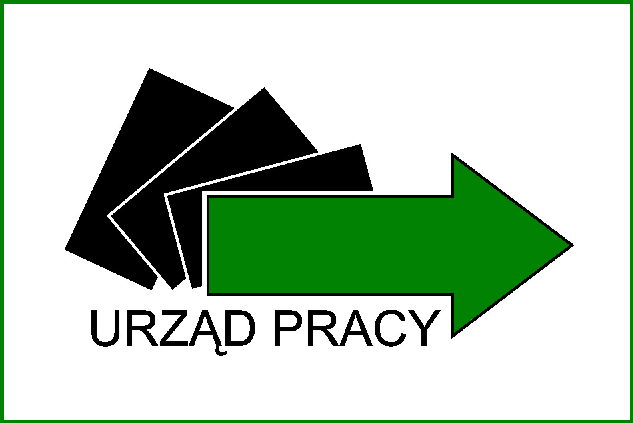 